AA bit: birazA few: birkaçAbility: yetenek Able to: -ebilmekAbolish: kaldırmak, feshetmekAbout to finish: bitmek üzereAbout to: -mek üzereAbout: hakkında, yaklaşıkAbove: üstünde, yukarısındaAbove: yukarıdaAbroad: yurtdışıAbsolutely: kesinlikleAccept: kabul etmekAccessory: suç ortağıAccident: kazaAccomplishment: başarıAccording to: -e göreAccountant: muhasebeciAccurate: doğru, tamAccurately: doğru bir şekildeAccuse somebody: of something: birisini bir şeyle suçlamak Achievement: başarıAcne cream: sivilce kremiAcne: sivilceAct: rol yapmakActually: aslındaAdapt: uyarlamak, adapte etmek, alışmakAdjective: sıfatAdmit: itiraf etmek, kabul etmekAdopt: evlat edinmekAdult: yetişkinAdventure: macera Adventurous: maceracıAdverb: zarfAdvice: tavsiyeAdvise: tavsiye vermekAfraid of: korkmakAfter a while: bir süre sonraAfter: sonraAfternoon: öğleden sonraAgain: tekrarAgainst: -e karşı, karşısındaAge (Fiil): yaşlanmakAge (İsim): yaşAgile: çevikAgo: önceAgree: katılmak, aynı fikirde olmakAgriculture: tarımAim: amaçAirline: havayoluAirport: havalimanıAlgeria: CezayirAlien: uzaylıAlive: hayatta, canlıAll of a sudden: anidenAll over the world: tüm dünyadaAll over: tamamenAll: bütün, hepsi, tümAllergic: alerjikAllow: izin vermekAlly: müttefikAlmost: neredeyse, hemen hemenAlone: yalnız, kimsesizAlong: boyuncaAlready: zaten, çoktanAlright: tamam, iyiAlso: aynı zamandaAlthough: rağmenAlways: her zamanAmazing: şaşırtıcı, büyüleyiciAmbassador: büyükelçiAmbition: arzu, hırs, amaçAmbitious: hırslıAmmunition: cephaneAmount: miktarAnalytical: analitik çözümleyiciAncient: antik, çok eskiAngry: sinirli, kızgınAnnoying: can sıkıcıAnother: başka birAnswer: cevaplamakAnt: karıncaAnthem: milli marşAnxious: endişeli, gerginAny more: artıkAnybody: hiç kimseAnything: hiçbir şeyAnyway: her neyseAnywhere: hiçbir yerApologise: özür dilemekAppear: görünmek, belirmek, ortaya çıkmakAppearance: dış görünüşApply for a job: bir işe başvurmakApply: uygulamak, sürmekArchitect: mimarArchitecture: mimarlıkArea: alan, bölgeArgument: tartışmaArmed forces: silahlı kuvvetlerArmistice: ateşkesArmy: orduAround: etrafında, civarındaArrange: düzenlemek, tertiplemek, ayarlamakArrangement: düzenlemeArrest: tutuklamakArrival: varışArrive: varmaArt gallery: sanat galerisikArticle: makaleArtist: ressamAs (Bağlaç): içinAs ... as: kadarAs far as I know: bildiğim kadarıylaAs long as: -diği süreceAs much as possible: mümkün olduğunca fazlaAs soon as possible: en kısa zamandaAs well: aynı zamandaAs: olarakAsk for: istemekAsk somebody out: birisine çıkma teklif etmekAsk: sormakAssembly: meclisAt last: sonundaAt least: en azındanAt the cost of: pahasınaAt the expense of: pahasına At the moment: şu andaAttack: saldırmakAttempt: teşebbüs etmekAttend: katılmakAttention:  dikkatAttic: tavan arasıAudience: dinleyiciAuditory Learner: İşitsel ÖğrenciAuthor: yazarAutumn: sonbaharAvoid: kaçınmak, sakınmakAward: ödülAware of: farkında olmakBBack and forth: ileri geriBack: geri, arka, sırtBack: sırt, arkaBad at: kötü olmakBad: kötüBad-tempered: aksi, huysuz, tersBag: çantaBalance: dengeBall: baloBandage: sargıBanker: bankacıBathroom: banyoBattle: savaşBattlefield: savaş alanıBazaar: pazar, çarşıBe in a hurry: acelesi olmakBe: olmakBeach: plaj, kumsalBean: fasulyeBeanstalk: fasulye sırığıBeard: sakalBeast: hayvan, canavar, çirkin yaratıkBeautician: güzellik uzmanıBeautiful: güzelBeauty: güzellikBecause of: sebebiyle, yüzündenBecause: çünküBecome: olmakBeen: gitmiş, gelmişBefore: önceBegin: başlamakBehaviour: davranışBehind: arkasındaBelief: inançBelievable: inanılabilir Believe: inanmakBelong to: ait olmakBelongings: kişisel eşyalarBest: en iyiBestseller: en çok satanBest-selling: en çok satanBetter: daha iyiBetween: arasındaBig: büyükBirthday: doğum günüBlemish: leke, kusurBloody: kanlıBlouse: bluzBody lotion: vücut losyonuBody: vücutBored: sıkılmışBoring: sıkıcıBorrow: ödünç almakBosporus: İstanbul BoğazıBoss: patronBossy: başkalarına hükmetmeyi seven, kibirliBoth ... and ...: hem ... hem ...Both: her ikisi deBottom: dipBoy: çocuk (erkek)Bracelet: bilezikBrain: beyinBreadcrumb: ekmek kırıntısıBreak a record: rekor kırmakBreak into: zorla girmekBreak out: patlak vermek, ortaya çıkmakBreak time: teneffüs vaktiBreak: kırmakBreakfast: kahvaltıBreath: nefesBreathe out: nefes vermekBride: gelinBridge: köprüBright: parlakBrilliant: parlakBring: getirmekBroke: beş parasız, meteliksizBrown: kahverengiBrush teeth: diş fırçalamakBrush: fırçalamakBubble: kabarcık, baloncukBucket: kovaBuild: inşa etmekBuilding: binaBullet: kurşunBurglar: ev hırsızıBurglary: hırsızlıkBurst into flames: alevler içinde kalmakBusiness: işBusinessman: iş adamıBusy: meşgulBut: fakatButterfly: kelebekBuy: satın almakBy (araçlar): ile – by car: arabaylaBy: tarafından – by M. KemalCCaliphate: halifelikCall: aramak, seslenmek, çağırmakCalled: adında, denilenCalm: sakinCamel: deveCamping: kamp yapmaCan: -ebilmekCancer: kanserCandidate: adayCap: şapkaCapable of: -ebilmekCapital: başkentCardiologist: kalp doktoruCare (Fiil): önemsemek, ilgilenmekCare (İsim): bakımCareer: kariyerCareful: dikkatliCarefully: dikkatli bir şekildeCareless: dikkatsizCarpet: halıCarry out: yerine getirmek, uygulamakCarry: taşımakCartoonist: karikatürcüCastle: kaleCatch fire: tutuşmak, ateş almakCatch: yakalamakCathedral: katedral, en büyük kiliseCause: neden, sebep (olmak)Cave: mağaraCelebrate: kutlamakCelebrity: ünlü, meşhur (kişi)Centre: merkezCentury: yüzyılCeremony: törenCertainly: kesinlikleChance: şansChange (Fiil): değiştirmekChange (İsim): değişiklikChange mind: fikir değiştirmekChange: değiştirmekChannel: kanalChapter: bölümCharity: hayır işi, yardımseverlikChart: tabloChase: kovalamak, peşine düşmekChat: sohbet, sohbet etmekCheap: ucuzCheat: kopya çekmekCheerful: neşeliChef: şefChemical: kimyasalChemistry: kimyaChest: göğüs, sandıkChild: çocukChildhood: çocuklukChoose: seçmekChore: günlük işChurch: kiliseCircular: genelgeCity: şehirClass: sınıf, dersClassmate: sınıf arkadaşıClean (Fiil): temizlemekClean (Sıfat): temizCleaner: temizlikçiClearly: açık bir şekildeClever: zekiClimb: tırmanmakClock tower: saat kulesiClose (sıfat): yakınClose friend: yakın arkadaşClothes: elbiselerClue: ipucuCoat: montCoincidence: tesadüfCold: soğukColleague: meslektaşCollect: toplamakComb (Fiil): taramak Comb (İsim): tarakCome on: hadiCome out: ortaya çıkmakCome true: gerçekleşmekCome: gelmekComfortable: rahatCommand: emir, komutanlıkCommander: komutan Commandership: komutanlık Comment: yorumCommunicate: iletişim kurmakCommunication: iletişimCompany: şirketCompare: karşılaştırmakCompetition: yarışmaComplain about: şikayet etmek Complete (Fiil): tamamlamakComplete (Sıfat): tamCompleted: tamamlanmışCompletely: tamamenCompose: bestelemekComposer: besteciComposition: kompozisyonConcentrate: dikkatini vermekConcept: düşünce, fikirCondition: koşul, şart, durumConduct: yürütmek, idare etmekConfidence: güvenConfident: eminConfused: kafası karışmışCongratulations: tebriklerConscious: bilinçli Considerate: düşünceli Construct: inşa etmekContain: içermekContest: yarışmaContext: metin, parçaContinue: devam etmekContract: sözleşme, mukaveleContribution: katkıConversation: sohbetConvince: ikna etmekCook: pişirmekCooperation: işbirliğiCopy: kopyaCorrect (Fiil): düzeltmekCorrect (Sıfat): doğru (dilbilgisi bakımından)Costumer: kostümcüCottage: küçük ev, kulübeCould: -ebilmekCount: saymakCountry: ülkeCourse: kursCow: inekCrawl: emeklemek, sürünmekCrazy: çılgınCreative: yaratıcıCrime scene: suç mahalliCrime: suçCriminal: suçluCrowd (İsim): kalabalıkCrowded (Sıfat): kalabalıkCruel: zalimCruel: zalim, acımasızCry: ağlamakCure: tedaviCurious about: meraklı olmakCurtain: perdeCustomer service: müşteri hizmetleriCustoms official: gümrük görevlisiCut: kesmekDDad: babaDaily: günlükDaily: günlükDamp: nemli, rutubetliDandruff: kepekDangerous: tehlikeliDark: koyu, karanlıkDate: tarihDaughter: kız evlatDawn: tan vaktiDay: günDaydream: hayal kurmakDead: ölüDeal: işDear: sevgiliDeath: ölümDecide: karar vermekDecision: kararDecisive: kararlıDeclare: ilan etmek, bildirmekDecorate: süslemekDecrease: azalmak, azaltmakDeep: derinDefeat (Fiil): yenmek Defeat (İsim): yenilgi, bozgunDefence: savunmaDefend: savunmakDefinitely: kesinlikleDefinition: tanımlamaDegree: derece, diplomaDelicious: lezzetliDelighted: sevinmişDental floss: diş ipliğiDependent: bağımlı Deplete: tüketmek, bitirmekDeputy: milletvekiliDermatologist: cilt hastalıkları uzmanıDescribe: tarif etmekDescription: tarifDesert: çölDesign: tasarlamakDesigner: tasarımcıDesire: arzu etmek, istemekDespite: rağmenDestroy: yıkmak, harap etmekDestruction: yıkımDetail: ayrıntıDetective: detektifDevelop: geliştirmekDevout: dindarDiary: günlükDictionary: sözlükDie: ölmekDifferent: farklıDifficult: zorDifficulty: zorlukDinner: akşam yemeğiDirty: kirliDisabled: engelliDisagree: katılmamak, aynı fikirde olmamakDisappear: ortadan kaybolmakDisappointed: hayal kırıklığına uğramışDisciplined: disiplinliDiscover: keşfetmekDiscuss: tartışmakDish: tabak, yemekDisorganised: düzensizDistance: (in the distance) uzaktaDistinguished: seçkin, güzideDisturb: rahatsız etmekDivorce: boşanmakDo best: elinden gelenin en iyisini yapmakDo doctorate’s degree: doktora yapmakDo master’s degree: yüksek lisans yapmakDo the dusting: tozunu almakDo the housework: ev işi yapmakDo the ironing: ütü yapmakDo the laundry: çamaşırları yıkamakDo the shopping: alışveriş yapmakDo the washing up: bulaşıkları yıkamakDo the washing: çamaşırları yıkamakDo well: durumu iyi olmakDo: yapmakDocumentary: belgeselDolphin: yunusDon’t worry!: endişelenmeDowntown: şehir merkeziDragon: ejderhaDrainpipe: atık su borusuDraw attention: dikkat çekmek, ilgi çekmekDraw: çizmekDrawing: çizimDream job: hayalindeki meslekDream: rüya, hayalDress: elbiseDrive away: arabayla kaçmakDrive somebody crazy: birisini deli etmekDrive: araba sürmekDriving licence: ehliyetDrop: düşmek, düşürmekDrown: boğulmakDry (Fiil): kurulamakDry (İsim): kuruDry cleaner’s: kuru temizlemeciDuring: sırasında, boyunca, süresinceDust the furniture: mobilyaların tozunu almakDustbin: çöp kovasıDwarf: cüceEEach other: birbiriniEach: her birEarly: erkenEarn: para kazanmakEarring: küpeEasily: kolay bir şekildeEasy: kolayEasy-going: uysalEasygoing: uysal, yumuşak başlıEat: yemekEducation: eğitimEffort: çaba, gayretEgypt: MısırElderly: oldukça yaşlıElect: seçmekElection: seçimElse: başkaEmotion: duyguEmotional: duygusalEmpty the dustbin: çöp kutusunu boşaltmakEmpty: boşaltmakEncouragement: teşvik etme, cesaretlendirmeEnd (Fiil): bitirmekEnd (İsim): sonEnding: sonEndless: sonsuz, sonu gelmeyenEnemy: düşmanEngineer: mühendisEnjoy oneself: hoşça vakit geçirmek, eğlenmekEnjoy: hoşlanmakEnjoyable: eğlenceliEnough: yeteri kadar, yeterliEnrol: kayıt olmakEnter: girmekEntertainment: eğlence, ziyafet, partiEnthusiastically: hararetle, şevkleEnvious of: kıskançEnvironmentalist: çevreciEqually: eşit bir şekildeErrand: getir götür işiEscape: kaçmakEssay: deneme (yazı türü)Establish: kurmakEven: bile, hattaEvent: olayEver after: sonsuza dekEver: hiç, şu ana kadarEvery: herEverybody: herkesEveryone: herkesEverything: her şeyEverywhere: her yerEvidence: kanıt, delilExact: tam, kesinExactly: aynen, kesinlikleExam: sınavExamine: tedavi etmek, incelemekExcept: haricinde, dışındaExcited: heyecanlıExcitement: heyecanExciting: heyecan vericiExcuse me: affedersinizExercise: spor yapmakExhausted: bitkin, çok yorgunExhibit: sergilemekExhibition: sergiExile: sürgünExpect: ümit etmek, beklemekExpensive: pahalıExperience: deneyim, tecrübeExperienced: tecrübeli, deneyimliExperiment: deneyExpress: ifade etmekExtrovert: dışa dönükEyewitness: görgü tanığıFFace: yüzFail: başaramamak, sınıfta kalmakFailure: başarısızlık, yetersizlikFair (İsim): fuarFair (Sıfat): adaletli, adilFairy: periFall asleep: uyuyakalmakFall in love: aşık olmakFall: düşmekFamiliar with: tanıdık, bildikFamous: ünlüFantastic: harikaFantastic: muhteşemFar: uzakFaraway: uzaklarda, çok uzaktaFashion: modaFashionable: modaya uygunFast: hızlıFatty: yağlıFear: korku, korkmakFeed the family pet: evcil hayvanı beslemekFeed: beslemekFeel: hissetmekFeeling: his, duygu	Field: tarlaFight: kavga etmek, savaşmakFill with joy: neşeyle dolmakFin: yüzgeçFinal: sonFinally: sonundaFind out: bulup ortaya çıkarmak, öğrenmekFind: bulmakFine: iyi, güzelFingernail: el tırnaklarıFingerprint: parmak iziFinish: bitirmekFire: ateşFire: yangınFirmly: sıkı bir şekildeFirst: birinci, ilkFirstly: ilk olarakFit: zindeFlexible: esnek Flight: uçuşFloor: yer, zemin, apartman katıFluent: akıcıFluently: akıcı bir şekildeFly: uçmak, uçurmakFocus: odaklanmakFoggy: sisliFollow: takip etmekFollowing: aşağıdakiFond of: -i çok sevmekFood: yiyecek, yemekFootprint: ayak iziFor a long time: uzun bir sureFor a while: bir süre içinFor ages: uzun zamandırFor me: bence, bana göreFor: -dır, -dir, içinForce (Fiil): zorlamakForce (İsim): güç, kuvvetForeign: yabancıForeigner: yabancı kişiForest: ormanForever: sonsuza dekForget: unutmakFormal: resmi Fortune: servetFortune-teller: falcıFound: kurmakFounder: kurucuFountain: fıskiye, çeşmeFree: özgürFreedom: özgürlükFreezing: dondurucuFrequently: sık sıkFriend: arkadaşFriendly: arkadaş canlısıFriendship: arkadaşlıkFrightened: korkmuşFrog: kurbağaFrom my point of view: benim bakış açıma göreFrom nowhere: nereden çıktığı belli olmayanFrom: -den, -danFront: cepheFull: doluFun: eğlenceliFunction: fonksiyon, işlevFundamental: temel, esasFunny: komikFuture: gelecekGGain: kazanmak, elde etmekGame: oyunGarden: bahçeGate: kapıGenerally: genellikleGeneration: nesilGenerous: cömertGeography: coğrafyaGeologist: yer bilimciGet in: binmek, içine girmekGet into: binmekGet lost: kaybolmakGet married: evlenmekGet on well with somebody: birisiyle iyi geçinmekGet on: binmekGet out of: kurtulmak, dışarı çıkmakGet ready: hazırlanmakGet rid of: kurtulmakGet up: yataktan kalkmakGet used to: alışmakGet well soon: geçmiş olsun Get: almakGift: hediyeGirl: kızGive a lift: arabayla bırakmakGive up: vazgeçmek, bırakmakGive: vermekGiven: verilenGlad: memnunGlove: eldivenGo: gitmekGoal: amaç, hedefGoing to: -ecek, -acakGold medal: altın madalyaGolden: altınGone: gitmiş, şu anda oradaGood at: iyi olmakGood Heavens!: Aman Allah’ım!Good-looking: yakışıklı, güzelGood-tempered: iyi huyluGoodwill: iyi niyetGovernment: hükümetGrade: not, derece, sınıfGraduate from: mezun olmakGrammar: dilbilgisiGrand: büyük, muhteşemGrandma: büyükanneGrandpa: büyükbabaGraph: grafikGrasshopper: çekirgeGrateful: minnettarGratitude: minnettarlıkGreat: harika, büyükGreedy: hırslı, aç gözlüGreet: selamlamak, karşılamakGroom: damatGroup work: grup çalışmasıGrow up: büyümekGrow: yetiştirmekGuarantee: garanti etmekGuard: koruma, muhafızGuess: tahmin etmekGuest: misafir konukGuidance: rehberlik, yol göstermeGuilty: suçluGun: silah, tabancaGunshot: silah sesiHHabit: alışkanlıkHad better: yapsan daha iyi olurHair brush: saç fırçasıHair care: saç bakımıHair: saçHaircut: saç kesimiHairdresser’s: kuaförHairpin: saç tokasıHairstyle: saç tarzıHalf: yarımHand care: el bakımıHand: elHandbag: el çantasıHandsome: yakışıklıHandy: becerikli (insan), kullanışlı (eşya)Happen: olmak, meydana gelmekHappy: mutluHard: zor, çokHardly ever: neredeyse hiçHardship: sıkıntı, zorlukHardworking: çalışkanHarmful: zararlıHarmony: uyumHastily: aceleyleHate: nefret etmekHave a good time: iyi vakit geçirmekHave a rest: dinlenmekHave difficulty in: zorluk çekmekHave fun: eğlenmekHave to: zorunda olmakHave: sahip olmakHeadline: başlık, manşetHeal: iyileşmekHealth: sağlıkHealthy: sağlıklı Hear from: haber almakHear: duymakHeart: kalpHeaven: cennetHeavy: ağırHelp: yardım etmekHelpful: yardımseverHelpless: çaresizHemisphere: yarımküreHer: o, onu, ona (kadınlar için)Here: buraya, buradaHero: kahramanHeroic: kahramanca Hide: saklanmak, gizlenmekHigh school: liseHigh: yüksekHim: o, onu, ona (erkekler)Himself: kendisi (erkekler için)Hip: kalça kemiğiHistoric: tarihiHistorical: tarihiHistory: tarihHold congress: kongre düzenlemekHold: tutmakHoliday: tatilHomeland: anavatanHomeless: evsizHomework: ev ödeviHonest: dürüstHoneymoon: balayıHonorary: fahri, onursalHoover the carpets: halıları e. süpürgeyle çektirmekHope: ümit etmek, ummakHopeless: ümitsizHorrible: korkunçHospitable: misafirperver, konukseverHost: ev sahibi, ev sahipliği yapmakHot: sıcakHour: saatHousehold chores: ev işleriHousehold: eve aitHousework: ev işiHow about you?: Peki ya sen?How about..? – Ne dersin?How amazing: ne kadar şaşırtıcıHow long: ne kadar (enine uzunluk ve süre sorarken)How long: ne kadar süreHow many: kaç tane (sayılabilen)How much: ne kadar (sayılamayan isimlerle ve fiyat sorarken)How often: ne sıklıklaHow old: kaç yaşındaHow: nasılHowever: bununla beraberHug: kucaklamak, sarılmakHuge: kocaman, devasaHuman: insanHumorous: gülünç, komikHungry: açHungry: acıkmışHunter: avcıHurry: acele etmekHurt: incinmekHusband: koca, eşII believe: inanıyorumI bet: bahse girerimI can’t help: kendimi alamıyorum, elimde değilI hope: umarımI mean: yani, demek istiyorumI think: bence, sanırımI’m afraid: korkarımI’m sorry: üzgünümI’m sure: eminimIce-skate: buz pateni yapmakIdea: fikirIf: eğerill: hastailliteracy: okuma yazma bilmeme, cehaletIllness: hastalıkImaginative: hayal gücü yüksek Immediately: hemen, derhalImmigrate: göç etmekImpatient: sabırsızImportant: önemliImpossible: imkânsızImpression: izlenimImprisonment: hapsetme, hapisImprove: geliştirmekIn a hurry: aceleyle, telaşlaIn addition: ilaveten, ek olarakIn fact: aslındaIn front of: önündeIn my opinion: benim fikrime göreIn need: muhtaçIn order to: -mek için, amacıylaIn return for: karşılık olarakIn the end: sonundaIn the future: gelecekteIn the past: geçmişte In trouble: başı dertteIncident: olayInclude: içermek, kapsamakIncrease: artmak, artırmakIncredible: inanılmazIndecisive: kararsızIndeed: gerçektenIndependence: bağımsızlıkIndependent: bağımsızIndustry: sanayiInexperienced: tecrübesizInformal: resmi olmayanInformation: bilgiIngredient: malzemelerInitially: başlangıçtaInjured: yaralıInjury: yaraInnocent: masumInnocent: masum, suçsuzInsensitive: duyarsızInsist on: ısrar etmekInspector: müfettişInspiration: ilham, esinInstantly: hemen, derhalInstructions: talimatlar, yönerge, açıklamakInsurance: sigortaIntelligence: zekaIntelligent: zekiIntend (to): niyet etmek, tasarlamakInterest: ilgiInterested in: ilgili olmak, ilgi duymakInteresting: ilginçInterpersonal: kişilerarası, sosyalInterrogation: sorguInterrupt: sözünü kesmekInterview: görüşmek, röportaj yapmakIntrapersonal: içe dönükIntrovert: içe dönükIntuitive: sezgiselInvade: istila etmekInvaluable: paha biçilmezInvasion: istilaInvent: icat etmekInvention: icatInventor: mucitInvestigate: araştırmakInvite: davet etmekIron (Fiil): ütülemekIron the clothes: elbiseleri ütülemekIrregular: düzensizIrresponsible: sorumsuzIssue: yayınlamakIt’s no use: faydası yokItch: kaşınmakJJacket: ceketJail: cezaevi, hapishaneJealous of: kıskançJeans: kot pantolonJewellery: mücevherJob: meslek, işJoin: katılmakJoke (Fiil): şaka yapmakJoke (İsim): şakaJournal: gazeteJournalism: gazetecilikJournalist: gazeteciJourney: seyahat, yolculukJudge: yargıç, hâkimJumper: kazakJungle: ormanJunk food: abur cuburJust: henüzKKeep in mind: akılda tutmak, hatırda tutmakKeep promise: sözünü tutmakKeep: tutmak, saklamakKey: anahtarKid: çocukKill: öldürmekKinaesthetic Learner: Bedensel ÖğrenciKinaesthetic: bedenselKind: iyi kalpli, nazikKing: kralKitchen: mutfakKnee: dizKnife: bıçakKnock: vurmakKnow: bilmekKnowledge: bilgiLLack of: eksik olmakLake: gölLand (Fiil): karaya çıkmak, ayak basmakLand (İsim): kara, ülkeLandscape: kır manzarasıLanguage: dilLarge: büyük, genişLast (Fiil): sürmekLast (Sıfat): geçen, sonLate: geçLately: son zamanlardaLater: daha sonraLaugh: gülmekLaw: kanun, yasa, hukukLawyer: avukatLazy: tembelLeader: liderLearn: öğrenmekLearner: öğrenciLearning style: öğrenme tarzıLeather: deriLeave: ayrılmak, bırakmak, çıkmakLecture: konferans: konuşmaLeft-brain dominant person: sol beyni baskın kişiLegal: yasal Legible: okunaklı Lend: ödünç vermekLess: daha azLesson: dersLet: izin vermekLetter: mektupLiar: yalancıLibrary: kütüphaneLicence: ehliyetLife: yaşam, hayatLifelong: ömür boyuLifetime: ömür, yaşam süresiLightly: hafifçeLike: sevmekListen: dinlemekListening: dinlemeLiterary: edebiLiterary: edebi, yazınsalLiterate: okuryazar Literature: edebiyatLittle Red Riding Hood: Kırmızı Başlıklı KızLittle: küçük, azLive: yaşamakLively: canlı, neşeliLiver: karaciğerLiving condition: yaşam şartlarıLiving room: oturma odasıLocal: yerel, yöreselLocation: yer, konum, mevkiLock: kilitlemekLogical: mantıklıLonely: yalnız, kimsesizLong: uzunLook after: bakmak, ilgilenmekLook for: -i aramakLook forward to: dört gözle beklemekLook like: -e benzemek (dış görünüş) Look up: sözlükten bakmakLook: bakmak, görünmekLorry: kamyonLose weight: kilo vermekLose: kaybetmekLots of: çok fazlaLoud: gürültülü, yüksek sesLoudly: yüksek sesleLovely: güzel, hoş, sevimliLoving: sevecen, müşfikLow: alçak, düşükLoyal: sadık  Luckily: şanslı bir şekildeLucky: şanslı Lunch: öğle yemeğiLuxurious: lüks, çok rahatLyrics: sözlerMMagazine: dergiMagic: sihir, sihirliMagical: sihirliMagician: sihirbazMain road: ana yolMain: asıl, ana, esasMake a wish: dilek tutmakMake breakfast: kahvaltı hazırlamakMake decision: karar vermekMake friends: arkadaş edinmek, arkadaş olmakMake money: para kazanmakMake up my mind: karar vermekMake up stories: hikâye uydurmak, yazmakMake: yapmakMake-up: makyajMan: adamManage: başarmak, idare etmekManager: müdür, idareciManiacally: manyakça, deliceMany: çok, fazlaMark: notMarket: pazarMarriage: evlilikMarried: evliMarry: evlenmek Mask: maskeMathematical/Logical: matematiksel/mantıksalMathematician: matematikçiMaths: matematikMatter: problem, sorunMay: -ebilmekMaybe: belkiMe, too: ben deMe: ben, beni, banaMeal: yemekMean (Fiil): anlamına gelmek, demek istemekMean (Sıfat): cimriMeaning: anlamMeat: etMedal: madalyaMedical: tıbbiMedicine: ilaç, tıpMedium height: orta boyluMeet: buluşmak, tanışmak, karşılaşmakMeeting: toplantıMember: üyeMemorise: ezberlemekMemory: hafıza, anıMental: zihinselMentally: zihinsel olarakMess: dağınıklıkMessy: dağınıkMiddle: ortaMiddle-aged: orta yaşlıMidnight: gece yarısıMild: hafif, yumuşakMilitary: askeriMilk (Fiil): sağmakMinaret: minareMinor: küçükMinute: dakikaMiracle: mucizeMirror: aynaMiss: özlemek, kaçırmakMissing: kayıp, eksikMission: görevMisspell: imlasını yanlış yazmakMistake: hataMistake: yanlış, hataModest: alçakgönüllü Moisturiser: nemlendiriciMoney: paraMonster: canavarMoody: birdenbire bambaşka bir ruh haline geçebilen, ruhsal açıdan aniden değişebilenMoon: ayMore: daha fazlaMorning: sabahMosque: camiMost: çoğuMotivate: motive etmek, harekete geçirmekMountain: dağMoustache: bıyıkMouth: ağızMove: hareket etmek, taşınmakMovement: hareketMovie: filmMuch: fazlaMule: katırMum: anneMurderer: katilMusical/Rhythmic: müziksel/ritmikMust: -meli, -malıMyself: kendimMystery: gizemNNail clippers: tırnak makasıNail scissors: tırnak makasıNail: tırnakName: isim Narration: anlatımNation: millet, ulusNational: ulusal, milliNative speaker: ana dilde konuşan kişiNatural: doğalNaturally: doğal olarakNaughty: yaramazNear: yanındaNearly: neredeyse, hemen hemenNeat: düzenli, temizNecessary: gerekli Necklace: kolyeNeed (Fiil): ihtiyacı olmakNeed (İsim): ihtiyaçNeed to: gerekmek, lazım olmak, -e mecbur olmakNeedy: yoksul, muhtaçNeighbour: komşuNeither: de, da (olumsuz)Nephew: erkek yeğenNervous: gergin, endişeli, kaygılıNeuroscientist: sinir bilimciNever: asla, hiçNew: yeniNews: haberlerNewspaper: gazeteNext (zarf): daha sonraNext: gelecek, sonrakiNight: geceNightmare: kâbusNo excuses!: bahane yokNo one/Nobody: hiç kimseNo way: Asla, KatiyenNobody: hiç kimseNoise: gürültü, sesNoisy: gürültülüNot at all: hiçNot at all: hiç önemli değilNote (Fiil): belirtmekNote taking: not almaNothing: hiçbir şeyNotice: farkına varmakNovel: romanNovelist: romancıNow: şimdiNowadays: bugünlerdeNowhere: hiçbir yerOOccasion: fırsat, vesileOccupation: işgalOccupy: işgal etmek Occur: meydana gelmekOf course: tabii kiOffer (Fiil): teklif etmek, önermekOffer (İsim): teklifOffice: işyeri, ofisOften: sık sıkOily: yağlıOld: yaşlı, eskiOlder brother: ağabey, abi Old-fashioned: eski modaOlympics: olimpiyatlarOn foot: yürüyerekOn my own: kendi başıma, yalnızOn time: vaktinde, zamanındaOnce again: bir defa dahaOnce upon a time: bir zamanlarOnce: bir defaOnly: sadece, tekOpen: açmakOperation: ameliyatOpinion: fikir Opportunity: fırsatOptimistic: iyimserOr: veya, ya da, yoksaOrder: emretmek, sipariş vermekOrganise: düzenlemek, organize etmekOrganised: düzenliOrphanage: yetimhaneOther: diğer, başkaOtherwise: yoksa aksi takdirdeOttoman Empire: Osmanlı İmparatorluğu Occupy: işgal etmekOut: dışarıOutdoors: dışarıdaOutgoing: dışa dönük, cana yakınOutlook/Look: dış görünüşOver: üzerindeOvercome: üstesinden gelmekOverweight: aşırı kiloluOwn (Fiil): sahip olmakOwn (Sıfat): kendiPPaediatrician: çocuk doktoruPaint: boyamakPainting: tabloPair work: ikili çalışmaPair: çiftPalace: sarayPanic: paniğe kapılmakPaper: kağıtParalysed: felçliParents: anne babaParticular: belirli, özelPass: geçmekPassage: parçaPassenger: yolcuPast: geçmişPastime: eğlencePatience: sabırPatient (İsim): hastaPatient (Sıfat): sabırlı Pay attention: dikkatini vermek, önemsemekPay the bills: faturaları ödemekPay: ödemekPeace treaty: barış anlaşmasıPeace: barışPeaceful: huzurlu, sakinPenfriend: mektup arkadaşıPeople: insanlarPercent: yüzdePerfect: mükemmelPerformance: performansPerhaps: belkiPermanent: sürekli, kalıcıPermission: izinPerson: kişiPersonal quality: kişisel özellikPersonal: kişiselPersonality: kişilikPersonally: kişisel olarak, şahsenPessimistic: kötümserPhilosopher: filozofPhilosophy: felsefePhone call: telefon görüşmesiPhysical appearance: dış görünüşPhysically: fiziksel olarakPhysicist: fizikçiPhysics: fizikPick up: almakPick: toplamak, koparmakPipe: düdükPirate: korsanPity: yazıkPlace: yerPlane: uçakPlanet: gezegenPlant: bitkiPlate: tabakPlay: oynamak, çalmakPlease: lütfenPleased: memnunPleasure: zevkPlump: tombulPocket: cepPoem: şiirPoet: şairPoint of view: bakış açısıPoisonous: zehirliPolish: PolonyalıPolite: kibar, nazikPolitician: politikacıPoor: fakirPopulation: nüfusPorter: kapıcıPossible: mümkün, olasıPostgraduate: yüksek lisans veya doktora öğrencisiPoverty: yoksulluk, fakirlikPowerful: güçlüPractical: becerikli Practice: alıştırmaPray: ibadet etmek, dua etmekPredict: tahmin etmekPrefer: tercih etmekPrefix: önekPrescribe: ilaç vermek, reçete yazmakPresent: hediyePresentation: sunuş, takdimPresident: cumhurbaşkanı Pressurize: baskı altında tutmak Prestigious: saygın, itibarlıPretty: güzel, hoş, sevimliPriceless: paha biçilmezPrison: hapishane, cezaeviPrisoner: tutsak, esirPrize: ödülProbable: olası, muhtemelProbably: muhtemelenProduct: ürünProject: projePromise (Fiil): söz vermekPromise (İsim): söz Pronounce: telaffuz etmekPronunciation: telaffuzProperly: uygun biçimdeProtect: korumakProud of: gurur duymakProve: kanıtlamakProvide: sağlamakPsychiatrist: psikiyatrPsychologist: psikologPublic: halkPublish: yayınlamakPublishing house: yayıneviPunctual: dakik Purpose: niyet, amaçPut on weight: kilo almakPut on-Wear-Dress: giymekPut the rubbish in the bin: çöpü çöp kutusuna atmakPut the rubbish out: çöpü dışarı çıkarmakPut together: birleştirmekPut: koymakQQuality: özellik, nitelik, vasıfQuarrel: tartışmakQueen: kraliçeQuestion (Fiil): sorgulamakQueue: sıraQuick: hızlı, çabukQuickly: hızlı bir şekildeQuiet: sessizQuite: oldukçaRRace: yarışRadical: radikal, köktenRain: yağmurRaise fund: para toplamakRaise: yetiştirmekRarely: nadirenRational: mantıklı, rasyonelReach: ulaşmakRead: okumakReading: okumaReady: hazırReal: gerçekRealise: fark etmekRealistic: gerçekçiReally: gerçektenReally?- Gerçekten mi?Reason: neden, sebepReceive: almakRecent: en son, yeniRecently: geçenlerde, son zamanlardaRecommendation: tavsiyeReduce: azaltmak, indirmekRefuse: reddetmekRegular interval: düzenli aralıkRegular: düzenli Regularly: düzenli bir şekildeReject: reddetmek, kabul etmemekRelationship: ilişkiRelax: rahatlamakRelaxed: rahatRelevant: ilgili, alakalı Reliable: güvenilir Remain: kalmakRemedy: care, ilaç, devaRemember: hatırlamakRemind of: anımsatmak, hatırlatmakRepair: tamir etmekRepair-Fix-Mend: tamir etmek, onarmakRepetition: tekrarReply (Fiil): cevap vermekReply (İsim): cevapReport (Fiil): bildirmek, haber vermekReport (İsim): raporReporter: röpotajcı, muhabirRepublic: cumhuriyetRequest: rica etmek, dilemekRescue: kurtarmakResearch: araştırmaResearcher: araştırmacıResistance: direnişRespect: saygı göstermekRespectful: saygılıRespond / Reply: cevap vermekResponsible: sorumluRest: dinlenmekResult: sonuıçRetire: emekli olmakReturn: geri dönmek, geri gelmekReview: tekrar gözden geçirmeRevise: gözden geçirip düzeltmek, dersi tekrarlamakReward: ödülRewrite: tekrar yazmakRich: zenginRichness: zenginlikRide: binmekRidiculous: gülünç, saçmaRight (İsim): hakRight (Sıfat): sağ, doğru, haklıRight now: hemen şimdiRight: doğru, haklıRight-brain dominant person: sağ beyni baskın kişiRing: (zil,telefon) çalmakRing: yüzükRinse: durulamakRipe: olgunRiver: nehirRoad: yolRob: soymakRobber: soyguncuRobbery: soygunRomance: aşk romanıRomantic: romantik, duygusalRoom: odaRoommate: oda arkadaşıRough: pürtüklü, tırtıklıRow: kürek çekmek, sandalla gezmekRubbish: çöpRude: kabaRude: kabaRule: kuralRun after: peşinden koşmak, kovalamakRun away: koşarak kaçmakRun own business: kendi işini yapmak Run: koşmakRush: acele etmek, koşturmakSSad: üzgün, üzücüSafe and sound: sağ salimSafe: güvenliSalad: salataSalary: maaşSalesperson: satış elemanıSame: aynıSatisfied: memnunSave money: para biriktirmekSave: kurtarmakSay: söylemek, demekScare: korkutmakScared to death: ölümüne korkmak Scared: korkmuşScary: korkunçScholarship: bursScience: Bilim, FenScientific: bilimselScientist: bilim adamıScorching: yakıcı, kavuranScore a goal: gol atmakScream: çığlık atmakScrub: ovalamakSculptor: heykeltıraşSea: denizSearch (Fiil): araştırmak, aramakSearch (İsim): arama, araştırmaSearch engine: arama motoruSecond: ikinciSecond: saniyeSecondly: ikinci olarakSecret: gizli, sırSecure: güvenliSecurity: güvenlikSee: görmekSeed: tohumSeem: gözükmekSelf-confidence: öz güven sahibi, kendinden eminSelf-disciplined: iç disiplini olanSelfish: bencilSell: satmakSend: göndermekSenior: kıdemliSense of humour: mizah anlayışıSensible: mantıklı, akla uygunSensitive: hassas, duyarlıSerious: ciddiSeriously: ciddi bir şekildeServe: hizmet etmek, servis yapmakSet out: yola çıkmakSet the table: sofrayı kurmakSevere: sert, haşin, katıShall we go ...? : Gidelim mi?Shame on you! : Utan!Shampoo: şampuanShanty: gecekondu, barakaShape: şekilShare: paylaşmakShark: köpek balığıSharp: keskinShave: tıraş etmekShip: gemiShoes: ayakkabılarShopping: alışverişShore: sahil, kıyıShort of: yeterli miktarda olmamakShould: -meli, -malıShout: bağırmakShow: göstermekShower gel: duş jeliShower: duşShy: utangaçSibling: kardeşSick pay: hastalık parasıSick: hasta, rahatsızSightseeing: turistik yerleri gezmekSign: imzalamakSignature: imzaSilence: sessizlikSilent: sessizSilently: sessiz bir şekildeSilly: saçma, gülünçSimple: basitSince then: o zamandan beriSince: -den beriSincere: samimiSing a song: şarkı söylemekSing: şarkı söylemekSinger: şarkıcıSingle: tek, bekârSir: Efendim, BeyefendiSit: oturmakSitting room: oturma odasıSituation: durumSki: kaymakSkill: beceri, yetenekSkin care: cilt bakımıSkin: cilt, deriSleep: uyumakSlightly: hafifçe, çok azSlim: ince, zayıfSmell (Fiil): kokmak, koklamakSmell (isim): kokuSmile: gülümsemekSmoke (Fiil): sigara içmekSmoke (İsim): dumanSmooth: pürüzsüzSnow White and the Seven Dwarfs: Pamuk Prenses ve Yedi CücelerSnow White: Pamuk PrensesSnowball: kar topuSo (Bağlaç): bu yüzdenSo (Sıfattan önce): çokSo .... that: o kadar .... ki (Sıfat ve Zarf ile)So far: şu ana kadarSo much: çok fazlaSo that: böyleceSo: bu yüzdenSoap: sabunSociable: dışa dönükSofa: kanepeSoft: yumuşakSoftware engineer: yazılım mühendisiSoil: toprakSoldier: askerSolution: çözümSomebody/Someone: birisiSomebody: birisiSomehow: bir şekildeSomeone: birisiSomething: bir şeySometimes: bazenSomewhere: bir yerSon: erkek evlatSong: şarkıSoon: yakında, çok geçmedenSorry: üzgünSort out: seçip ayırmak, sınıflandırmakSovereignty: egemenlikSpaceship: uzay gemisiSpacesuit: uzay elbisesiSpeak: konuşmakSpeaking: konuşmaSpecial: özelSpeech: konuşma, nutukSpell: (imla kurallarına göre) (kelimeyi) doğru yazmak.Spend money: para harcamakSpend time: vakit geçirmekSpoil: bozmakSprinter: sürat koşucusuSquare: kare, şehir meydanıStaff: personel, kadroStairs: merdivenlerStand by somebody: birisinin yanında olmakStand: ayakta durmakStar: yıldızStart: başlamakState: durum, halStation: istasyonStay (Fiil): kalmakStay (İsim): ziyaretStay away: uzak durmakStay up: yatmamakStay: kalmakSteal: çalmak, hırsızlık yapmakStep out: dışarı çıkmakStep: adımStepmother: üvey anneStepsister: üvey kız kardeşStill: hâlâ Stingy: cimriStone: taşStop: durmak, bırakmak, vazgeçmekStory: hikaye, öyküStraight: düzStrange: acayip, garip, tuhafStrangely: tuhaf bir şekildeStrength: güçlü yönStressed: stresli, gerginStrict: sert, katıStrong: güçlüStrong-willed: iradesi kuvvetliStubborn: inatçıStudy (Fiil): ders çalışmak, (bir okulda) okumakStudy (İsim): çalışmaStudy medicine: tıp okumakStupid: aptalSubject: ders, konuSucceed: başarmakSuccess: başarıSuccessful: başarılıSuch .... that: o kadar .... ki (İsim ile)Such as: gibiSuch: öyle, böyleSudden: aniSuddenly: anidenSuffer: acı çekmekSuggest: önermek, teklif etmekSuggestion: öneri teklifSuit: takım elbiseSuitcase: bavulSummary: özetSummer: yazSunbathe: güneşlenmekSunshine: güneş ışığıSupernatural: doğaüstüSupervise: denetlemekSupport: desteklemekSupportive: destekleyiciSure: tabii kiSurface: yüzeySurgeon: cerrahSurgery: muayenehaneSurprised: şaşırmışSurprisingly: şaşırtıcı bir şekildeSurrender: teslim olmakSurround: etrafını çevirmekSurvive: hayatta kalmakSuspect (Fiil): şüphelenmekSuspect (İsim): şüpheliSwallow: yutmakSweep the floors: yerleri süpürmekSweet: tatlı, hoşTTactful: nazik, anlayışlıTake breath: nefes almakTake care of: -e bakmak, ilgilenmekTake it easy!: sakin olTake off: çıkarmakTake out: dışarı çıkarmakTake part in: -e katılmak, iştirak etmekTake pictures: fotoğraf çekmekTake place: gerçekleşmek, meydana gelmekTake risks: risk almakTake the dog for a walk: köpeği gezdirmekTake the rubbish out: çöpü dışarı çıkarmakTake: almak, götürmekTalent: yetenekTalented: yetenekliTalk: konuşmakTalkative: konuşkan, gevezeTall: uzunTarget: hedefTask: iş, görev, vazifeTasty: lezzetliTeach: öğretmekTeam player: takım oyuncusuTeenager: 13-19 yaş arası, gençTeeth: dişlerTell lies: yalan söylemekTell the truth: doğruyu söylemekTell: söylemek, anlatmakTemple: tapınak, mabetTerrible: berbat, korkunçTerrified of: korkmakTerror: dehşet, korku salmaTestimony: tanıklık, şahadet, ifadeThank God!: Allah’a şükür!Thankful: minnettar, müteşekkirThat is why: bu yüzdenThat’s all: Hepsi bu kadar!That’s why: bu yüzdenThe most: en fazlaTheft: hırsızlıkTheir: onlarınThem: onlar, onları, onlaraThen: daha sonra, o zamanThere is/are: varThere was/There were: VardıThere: oraya, oradaThese: bunlarThief: hırsızThing: şeyThink: düşünmekThird: üçüncüThirsty: susamışThis time: bu kezThis: buThought: düşünceThoughtful: düşünceliThousand: binThree times: üç defaThrough: -den, içindenThrow: atmakThumb: başparmakThunderstorm: fırtınaTidy (fiil): düzeltmekTidy (sıfat): düzenli Tidy the room: odayı düzeltmekTiger: kaplanTill: -e kadarTime: zaman, vakitTimes: kez, defaTip: bahşişTired: yorgunTiring: yorucuTitle: başlıkTo do list: yapılacaklar listesiToday: bugünTogether: beraber, birlikteTomorrow: yarınTonight: bu geceToo (Bağlaç): de, da (Olumlu)Too: çok fazla, gereğinden çokToothbrush: diş fırçasıToothpaste: diş macunuTop: zirve, en üstTopic: konuTotally: tamamenTouch: dokunmakTower: kuleTown: kasabaTradition: gelenekTraditional: gelenekselTraffic jam: trafik sıkışıklığıTrain: trenTrainers: spor ayakkabıTravel agent: seyahat acentasıTravel: seyahat etmekTraveller: gezgin, seyyahTreasure: hazineTreat: davranmak, tedavi etmekTreaty: anlaşmaTrendy: modaya uygunTrip: kısa yolculuk, geziTroop: askeri birlik Trouble: dert, problem, sıkıntıTrue friend: gerçek arkadaşTrue: doğruTrust: güvenmekTrustworthy: güvenilirTruth: doğruTry: denemek, çabalamak, uğraşmakTurkish Grand National Assembly: TBMMTurn into: dönüşmekTurn off: kapatmakTurn over: altüst olmak, devrilmekTurn the volume down: sesini kısmakTurning point: dönüm noktasıTwice: iki defaType: çeşit, türUUgly: çirkinUncle: amca, dayı, enişteUnder: altındaUnderline: altını çizmekUnderstand: anlamakUnderstanding: anlayışlıUnfortunately: maalesef, ne yazık kiUnhealthy: sağlıksızUnimaginative: hayal gücü kıtUnite: birleşmek, birleştirmekUniverse: evrenUnknown: bilinmeyenUnlock: kilidi açmakUnreliable: güvenilir olmayanUnsociable: sosyal olmayanUnsuccessful: başarısızUntidy: düzensizUntil: kadarUnusual: sıradışıUpset (Fiil): üzmekUpset (Sıfat): üzgünUs: biz, bizi, bizeUse: kullanmakUsed to: eskiden yapardımUseful: faydalı, yararlıUsual: sıradanUsually: genellikleUtilize: kullanmak, yararlanmakVVacuum the carpet: halıyı çektirmekVacuum the floors: yerleri çektirmekValuable: değerliValueless: değersizVampire: vampirVase: vazoVehicle: araç, taşıtVerb: fiilVerbal/Linguistic: sözel/dilselVeteran: gaziVictory: zaferView: manzaraVillage: köyVisit: ziyaret etmekVisual Learner: Görsel ÖğrenciVisual: görselVocabulary: kelimeVoice: sesVote: oy vermekWWait: beklemekWake up: uyanmak, uyandırmakWalk: yürümekWallet: cüzdanWant (to): istemekWar: savaşWarm: sıcakWarn: uyarmakWas / Were born: doğduWash the dishes: bulaşıkları yıkamakWash: yıkamakWatch (Fiil): izlemekWatch (İsim): kol saatiWater (Fiil) sulamakWater (İsim): suWaterfall: şelaleWave: dalgaWavy: dalgalıWay: yolWeak: güçsüzWeakness: zayıf yönWealthy: zengin, varlıklıWeapon: silahWear: giymek, takmakWeather: havaWedding: nikâh, düğünWeek: haftaWeekend: hafta sonu Weight: kilo, ağırlıkWelcome: hoş geldinizWell (isim): kuyuWell (zarf): iyiWell done: aferinWell: iyiWell-known: meşhur, ünlüWell-organized: iyi organize olmuşWell-paid: yüksek maaşlıWhat / How about: ne dersin, peki yaWhat a pity: Ne yazıkWhat a shame: ne utanç vericiWhat about..? Peki ya?What kind of: ne çeşitWhat time: saat kaçtaWhat: neWhat’s he like? : Nasıl birisi?What’s up?  – Ne Haber?When (Bağlaç): -dığı zaman, -dığındaWhen: ne zamanWhenever: her ne zamanWhere: nereye, neredeWhich: hangisiWhile: ikenWhisper: fısıldamakWho: kimWhole: bütünWholeheartedly: gönülden, tüm kalbiyleWhose: kiminWhy not? – Neden olmasın?Why: niçin, nedenWicked: kötü huylu, fenaWidow: dul kadınWife: eş, hanımWild: vahşiWill: -ecek, -acakWilling: istekliWin: kazanmakWink: göz kırpmakWinner: kazananWinter: kışWipe the windows: camları silmekWitch: cadıWith: ileWithdraw: geri çekilmekWithin: içindeWithout: olmadan, -sız, -sizWitness: (Fiil): şahit olmakWitness: (İsim) tanık, şahit Wolf: kurtWoman: kadınWonder: merak etmekWonderful: harikaWood: odunWoods: orman, koruWord: kelimeWork: çalışmakWorker: işçiWorktop: tezgâhWorld: dünyaWorried: endişeliWorry: endişelenmekWorse: daha kötüWorth: değerWould like (to): istemekWounded: yaralıWrite down: not almak, yazmakWrite: yazmakWriter: yazarWriting: yazmaWrong: yanlış, hata, sıkıntıYYear: yılYellow: sarıYesterday: dünYet: henüzYou are welcome: önemli değil, bir şey değilYoung: genç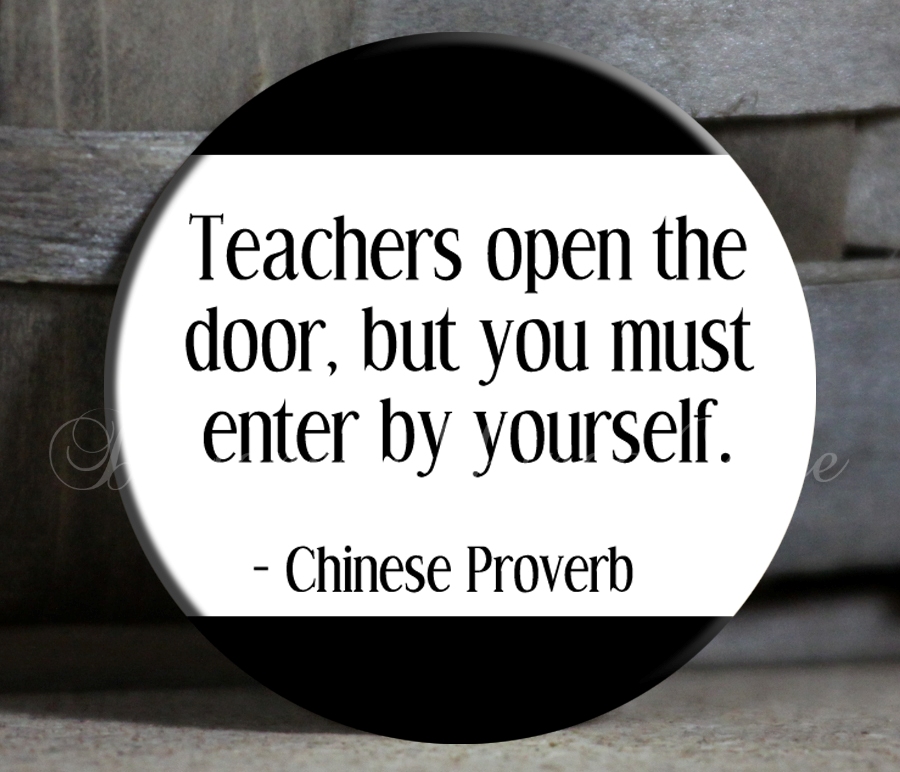 